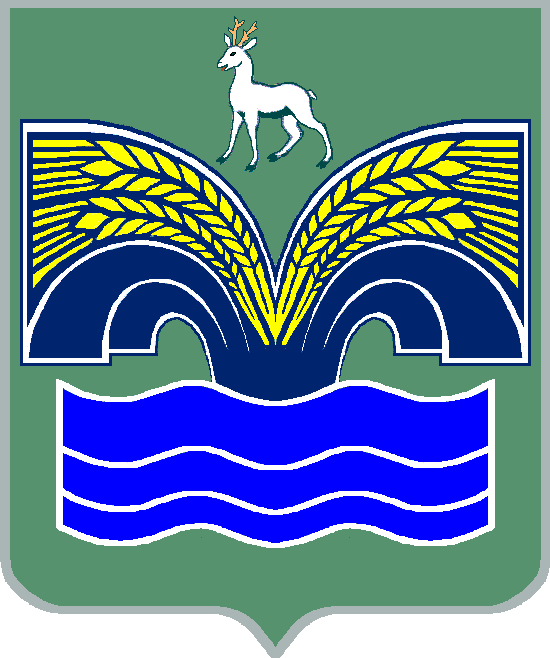 АДМИНИСТРАЦИЯ СЕЛЬСКОГО ПОСЕЛЕНИЯ ШИЛАНМУНИЦИПАЛЬНОГО РАЙОНА КРАСНОЯРСКИЙ САМАРСКОЙ ОБЛАСТИПОСТАНОВЛЕНИЕ                   от  29 ноября 2021 года № 73В соответствии с Федеральным законом от 06.10.2003 №131-ФЗ "Об общих принципах организации местного самоуправления в Российской Федерации", в целях развития и обеспечения устойчивого функционирования сети автомобильных дорог сельского поселения Шилан муниципального района Красноярский Самарской области, постановлением Администрации сельского поселения Шилан муниципального района Красноярский Самарской области от 06.11.2019 г. № 77 «Об утверждении муниципальной программы «Модернизация и развитие   автомобильных дорог общего пользования местного значения в сельском поселении Шилан муниципального района Красноярский Самарской области на 2020 -2022 годы», руководствуясь Уставом сельского поселения Шилан муниципального района Красноярский Самарской области, Администрация сельского поселения Шилан муниципального района Красноярский Самарской области ПОСТАНОВЛЯЕТ:      1. Внести в муниципальную программу «Модернизация и развитие автомобильных дорог общего пользования местного значения в сельском поселении Шилан муниципального района Красноярский Самарской области на 2020-2022 годы» утвержденную постановлением Администрации сельского поселения Шилан муниципального района Красноярский Самарской области от 06.11.2019 г. № 77 «Об утверждении муниципальной программы «Модернизация и развитие   автомобильных дорог общего пользования местного значения в сельском поселении Шилан муниципального района Красноярский Самарской области на 2020 – 2022 годы» (с изменениями от 15.12.2020 № 57, от 04.10.2021 № 57), (далее – Программа), следующие изменения:1.1. Раздел "Объемы и источники финансирования программы" паспорта Программы изложить в следующей редакции:«Общий объем финансирования Программы составляет:В 2020-2022 годах 4 069 тыс. рублей.Объем финансирования по годам:2020 год – 1 218 тыс. рублей;2021 год – 1 331 тыс. рублей;2022 год – 1 520 тыс. рублей.1.2. Приложение № 1 к Программе изложить согласно приложению № 1 к настоящему постановлению.2. Настоящее постановление направить для официального опубликования в районной газете «Красноярский вестник» и разместить на сайте администрации муниципального района Красноярский.3. Настоящее постановление вступает в силу со дня его официального опубликования.Глава сельского поселения Шилан    муниципального района Красноярский     Самарской области                                                                                     И.А. ЧерноваПриложение № 1к  Муниципальной программе                                                                                                                                                              «Модернизация и развитие автомобильных дорог                                                                                                                           общего пользования местного значения в сельском поселении Шилан                                                                                                                                              муниципального района Красноярский Самарской областина 2020-2022 годыСИСТЕМА ПРОГРАММНЫХ МЕРОПРИЯТИЙО внесении изменений в муниципальную Программу «Модернизация и развитие автомобильных дорог общего пользования местного значения в сельском поселении Шилан муниципального района Красноярский Самарской области на 2020-2022 годы»№   
п/пСодержание     
мероприятияЦель мероприятияОтветственный
исполнительСрок исполненияИсточник
финансированияОбъем финансирования     
по годам (тыс. рублей)Объем финансирования     
по годам (тыс. рублей)Объем финансирования     
по годам (тыс. рублей)Всего№   
п/пСодержание     
мероприятияЦель мероприятияОтветственный
исполнительСрок исполненияИсточник
финансирования2020202120224 0691. Содержание автомобильных дорог и искусственных сооружений на них             поддержание автомобильных дорог и искусственных сооружений на них на уровне, соответствующем категории дороги, путем содержания дорог и сооружений на них Администрация сельского поселения Шилан муниципального района Красноярский Самарской области (далее Администрация поселения)     2020-2022годы   бюджет поселения  6008006002 0002.Ремонт автомобильных дорог и искусственных    сооружений на них  (перечень объектов ремонта по годам   определяется по    результатам обследования сети дорог и получения дефектных ведомостей по  автомобильным дорогам и искусственным сооружениям на них,
требующим необходимого ремонта)      сохранение протяженности соответствующих нормативным требованиям   автомобильных     дорог за счет ремонта   автомобильных   дорог             Администрация поселения      2020-2022 годы   бюджет поселения  6185319202 069